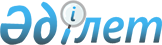 "Қарағанды облысы бойынша тексеру комиссиясы" мемлекеттік мекемесінің "Б" корпусы мемлекеттік әкімшілік қызметшілерінің қызметін бағалаудың әдістемесін бекіту туралы" Қарағанды облысы бойынша тексеру комиссиясының 2023 жылғы 4 сәуірдегі № 02/01 қаулысына өзгерістер мен толықтырулар енгізу туралыҚарағанды облысы бойынша Тексеру комиссиясының 2023 жылғы 12 маусымдағы № 06/01 қаулысы
      "Қазақстан Республикасының мемлекеттік қызметі туралы" 2015 жылғы 23 қарашадағы Қазақстан Республикасы Заңының 33-бабының 5-тармағына, "Мемлекеттік әкімшілік қызметшілердің қызметін бағалаудың кейбір мәселелері туралы" Қазақстан Республикасы Мемлекеттік қызмет істері және сыбайлас жемқорлыққа қарсы іс-қимыл агенттігі төрағасының 2018 жылғы 16 қаңтардағы № 13 бұйрығына өзгерістер мен толықтырулар енгізу туралы" Қазақстан Республикасының Мемлекеттік қызмет істері агенттігі төрағасының 2023 жылғы 17 мамырдағы №113 бұйрығына сәйкес, Қарағанды облысы бойынша тексеру комиссиясы ҚАУЛЫ ЕТЕДІ:
      1. "Қарағанды облысы бойынша тексеру комиссиясы" мемлекеттік мекемесінің "Б" корпусы мемлекеттік әкімшілік қызметшілерінің қызметін бағалаудың әдістемесін бекіту туралы" Қарағанды облысы бойынша тексеру комиссиясының 2023 жылғы 4 сәуірдегі №02/01 қаулысына мынадай өзгерістер мен толықтырулар енгізілсін:
      көрсетілген бұйрықпен бекітілген "Қарағанды облысы бойынша тексеру комиссиясы" мемлекеттік мекемесінің "Б" корпусы мемлекеттік әкімшілік қызметшілерінің қызметін бағалаудың әдістемесінде:
      2-тармақта:
      11) тармақша мынадай редакцияда жазылсын:
      "11) бағаланатын кезең – мемлекеттік қызметшінің жұмыс нәтижелерін бағалау кезеңі;";
      мынадай редакциядағы 12) тармақшамен толықтырылсын:
      "12) жеке жұмыс жоспары – "Б" корпусы қызметшісінің бағалау кезеңіне НМИ қарастырылған және тікелей басшысымен бірлесіп құрылатын, жоғары тұрған басшымен бекітілген құжат.";
      3-тармақ мынадай редакцияда жазылсын:
      "3. "Б" корпусының мемлекеттік әкімшілік қызметшілерінің қызметін бағалау (бұдан әрі – бағалау) олардың жұмысының тиімділігі мен сапасын анықтау үшін персоналды басқару бойынша бірыңғай ақпараттық жүйе (бұдан әрі – ақпараттық жүйе) арқылы жүргізіледі. Бұл ретте техникалық мүмкіндік болмаған жағдайда бағалау қағаз тасымалдағышта немесе мемлекеттік органдарда жұмыс істейтін ақпараттық жүйелерде жүргізіледі.
      Бағалау бағаланатын адамның санатына байланысты НМИ қол жеткізу нәтижелері, саралау және 360 әдістері нәтижелерінің негізінде жүргізіледі.
      Автоматтандырылған бағалау жүйесі енгізілген мемлекеттік органдардың "Б" корпусы қызметшілерін бағалау осы мемлекеттік органдардың ішкі құжаттарында айқындалған ерекшеліктерді ескере отырып жүргізіледі.";
      5-тармақ мынадай редакцияда жазылсын:
      "5. Егер бағаланатын қызметшінің бағаланатын кезеңде нақты лауазымда болу мерзімі бір айдан кем болған жағдайда, оны бағалау жүргізілмейді. Егер бағаланатын қызметші бағалау жүргізу кезеңінде еңбек немесе әлеуметтік демалыста, еңбекке уақытша қабілетсіздігі кезеңінде, іссапарда, тағылымдамада, қайта даярлауда немесе біліктілігін арттыруда болған жағдайда қызметшіні НМИ қол жеткізу бойынша бағалау, саралау және/немесе 360 әдістері бойынша бағалау оның қатысуынсыз 4-тармақта белгіленген мерзімдерде жүргізіледі.
      Бұл ретте 2021 жылғы 1 шілдеден 2022 жылғы 31 желтоқсанға дейінгі жұмыс кезеңінде әлеуметтік демалыста болған, еңбекке уақытша жарамсыздығы кезінде болған "Б" корпусы қызметшілерінің қызметін бағалау осы Әдістеменің 6-тарауында белгіленген тәртіпте жүзеге асырылады.";
      8-тармақ мынадай редакцияда жазылсын:
      "8. НМИ қол жеткізу нәтижелері мен саралау әдісі бойынша бағалау нәтижелері бонустарды төлеу, көтермелеу, оқыту, ротация, мемлекеттік лауазымда жоғарылату, төмендету немесе жұмыстан босату бойынша шешімдер қабылдауға негіз болып табылады.";
      11-тармақ мынадай редакцияда жазылсын:
      "11. Персоналды басқару қызметі бағаланатын қызметшіні бағалау нәтижелерімен ол аяқталған соң екі жұмыс күні ішінде таныстыруды қамтамасыз етеді.
      Осы Әдістеменің 5-тармағының екінші бөлігінде көрсетілген қызметшілерді таныстыру тапсырылғаны туралы хабарламасы бар тапсырыс хатты және/немесе телефонограмманы және/немесе жеделхатты және/немесе ұялы байланыстың абоненттік нөмірі бойынша немесе электрондық мекенжай бойынша мәтіндік хабарды жіберу арқылы не хабарламаны немесе шақыруды тіркеуді қамтамасыз ететін өзге де байланыс құралдарын пайдалана отырып жүзеге асырылады.";
      мынадай редакциядағы 6-тараумен толықтырылсын: "6-тарау. 2021 жылғы 1 шілдеден 2022 жылғы 31 желтоқсанға дейінгі жұмыс кезеңінде әлеуметтік демалыста, еңбекке уақытша жарамсыздық кезінде болған "Қарағанды облысы бойынша тексеру комиссиясы" мемлекеттік мекемесінің "Б" корпусы мемлекеттік әкімшілік қызметшілерінің қызметін бағалаудың тәртібі
      43. НМИ бағалау кезеңі басталғаннан кейін 10 жұмыс күні ішінде "Б" корпусы әкімшілік мемлекеттік қызметшісінің жеке жұмыс жоспарында тікелей басшымен осы Әдістеменің 9-қосымшасына сәйкес нысанда анықталады.
      44. Тиісті НМИ бар жеке жұмыс жоспарын жоғары тұрған басшы бекітеді.
      45. "Б" корпусы қызметшісінің тікелей басшысы мемлекеттік органның (жергілікті атқарушы органның) бірінші басшысы болған жағдайда жеке жұмыс жоспары осы лауазымды тұлғамен бекітіледі.
      46. НМИ:
      1) нақты (күтілетін оң өзгерістер көрсетіле отырып қол жеткізуге тиісті нәтиже анық белгіленеді);
      2) өлшемді (НМИ өлшеу үшін нақты критерийлер белгіленеді);
      3) қолжетімді (НМИ қолда бар ресурстарды, құзыреттер мен шектеулерді ескере отырып белгіленеді);
      4) уақытпен шектеулі (НМИ қол жеткізу мерзімі белгіленеді);
      5) мемлекеттік органның стратегиялық мақсатын, "А" корпусы қызметшісінің келісімін жүзеге асыруға бағытталған болуы тиіс.
      47. НМИ саны 5 құрайды. 1-параграф. НМИ жетістігін бағалау тәртібі
      48. Бағалауды өткізу үшін "Б" корпусы қызметшісінің тікелей басшысы осы Тәртіптің 10-қосымшасына сәйкес нысанда НМИ бойынша бағалау парағын толтырады және оған қол қояды. 
      49. Жеке жұмыс жоспарының жүзеге асырылуын бағалау жеке жұмыс жоспары құрылған жыл қорытындысы бойынша НМИ бағалау негізінде келесі тәртіпте жүзеге асырылады.
      НМИ барлығы орындалған жағдайда "Функционалдық міндеттерді тиімді орындайды" баға қойылады.
      НМИ санының 5-нен 4-і орындалған жағдайда "Функционалдық міндеттерді тиісті түрде орындайды" баға қойылады.
      НМИ санының 5-нен 3-і орындалған жағдайда "Функционалдық міндеттерін қанағаттанарлық орындайды" баға қойылады.
      НМИ санының 5-нен 3-тен азы орындалған жағдайда "Функционалдық міндеттерін қанағаттанарлықсыз орындайды" баға қойылады.
      НМИ-дің орындалуы жеке жоспарда қарастырылған барлық көрсеткіштердің толық орындалуын көздейді.
      50. Бағалау парағы тікелей басшымен толтырылғаннан кейін, ол жоғары тұрған басшының қарауына енгізіледі.
      51. "Б" корпусы қызметшісінің тікелей басшысы мемлекеттік органның бірінші басшысы болған жағдайда бағалау парағы оның қарауына енгізіледі. 
      52. "Б" корпусы қызметшісінің бағалау парағын қарау қорытындысы бойынша жоғары тұрған басшымен келесі шешімдердің бірі қабылданады:
      1) бағалаумен келісу;
      2) түзетуге жіберу. 
      53. Бағалау парағы НМИ қол жеткізуін дәлелдейтін фактілердің жеткіліксіздігі немесе дәйексіздігі болған жағдайда түзетуге жолданады. 
      54. Бағалау парағын жоғары тұрған басшының қарауына қайта енгізу, оны түзетуге жолдағаннан кейін 2 жұмыс күнінен кешіктірілмей жүзеге асырылады. 
      55. Жоғары тұрған басшымен бағалау парағына қол қойылғаннан кейін персоналды басқару қызметі 2 жұмыс күнінен кешіктірмей оны Комиссияның қарауына ұсынады. 2-параграф. Бағалау нәтижелерін Комиссиямен қарау және бағалау нәтижесіне шағымдану
      56. Персоналды басқару қызметі Комиссия төрағасының келісімімен бағалауды өткізу кестесін қалыптастырады және бағалауды өткізуге дейін үш жұмыс күні аралығында бағалауды жүргізетін тұлғаларды бағалау жүргізу туралы хабарлайды.
      57. Комиссияның отырысы оның құрамының кем дегенде үштен екісі қатысқан жағдайда өкілетті болып есептеледі.
      58. Комиссияның төрағасын не мүшесін алмастыру комиссияны құру туралы бұйрыққа өзгертулер енгізу арқылы уәкілетті тұлғаның шешімі бойынша жүзеге асырылады.
      59. Комиссияның шешімі ашық дауыс беру арқылы қабылданады.
      60. Дауыс беру қорытындысы Комиссия мүшелерінің көпшілік дауысымен айқындалады. Дауыс саны тең болған жағдайда, бағалау жөніндегі комиссия төрағасының дауысы шешуші болып табылады.
      61. Комиссияның хатшысы персоналды басқару қызметінің қызметшісі болып табылады. Комиссияның хатшысы дауыс беруге қатыспайды.
      62. Персоналды басқару қызметі Комиссия төрағасымен келісілген мерзімдерге Комиссия отырысының өткізілуін қамтамасыз етеді.
      63. Персоналды басқару қызметі Комиссияның отырысына келесі құжаттарды ұсынады:
      1) толтырылған бағалау парақтарын;
      2) осы Тәртіптің 11-қосымшасына сәйкес Комиссия отырысының хаттамасының (бұдан әрі – хаттама) жобасын.
      64. Комиссия бағалау нәтижелерін қарайды да келесі шешімдердің біреуін қабылдайды:
      1) бағалау нәтижелерін бекіту;
      2) бағалау нәтижелерін қайта қарау.
      65. Бағалау нәтижелерін қайта қарау туралы шешім қабылданған жағдайда Комиссия бағалау нәтижесін түзетіп, оны хаттаманың "Бағалау нәтижелері комиссиямен түзетілуі (бар болған жағдайда)" графасында көрсетіледі.
      66. Бағалаудың нәтижелері уәкілетті тұлғамен бекітіледі және хаттамада тіркеледі.
      67. Персоналды басқару қызметі "Б" корпусының қызметшісін бағалау нәтижелерімен ол аяқталған соң екі жұмыс күні ішінде таныстырады.
      68. "Б" корпусының қызметшісін бағалау нәтижелерімен таныстыру оның тапсырылғаны туралы хабарламасы бар тапсырыс хатты және/немесе телефонограмманы және/немесе жеделхатты және/немесе ұялы байланыстың абоненттік нөмірі бойынша немесе электрондық мекенжай бойынша мәтіндік хабарды жіберу арқылы не хабарламаны немесе шақыруды тіркеуді қамтамасыз ететін өзге де байланыс құралдарын пайдалана отырып жүзеге асырылады.
      69. "Б" корпусы қызметшісінің Комиссия шешіміне шағымдануы мемлекеттік қызмет істері жөніндегі уәкілетті органда немесе оның аумақтық департаментінде шешім шыққан күннен бастап он жұмыс күні ішінде жүзеге асырылады. Шағымдарды қарау қорытындысы бойынша мемлекеттік қызмет істері жөніндегі уәкілетті орган келесі шешімдердің біреуін қабылдайды:
      1) мемлекеттік органға Комиссия шешімін жойып, "Б" корпусы қызметшісінің бағалау нәтижесін қайта қарау бойынша ұсыныс беру;
      2) "Б" корпусы қызметшісінің бағалау нәтижесін қайта қараусыз қалдыру.
      70. "Б" корпусы қызметшісі бағалау нәтижелеріне сот тәртібінде шағымдануға құқылы.";
      осы қаулыға 1, 2 және 3-қосымшаларға сәйкес 9, 10 және 11-қосымшалармен толықтырылсын.
      2. Осы қаулының орындалуын бақылау "Қарағанды облысы бойынша тексеру комиссиясы" мемлекеттік мекемесінің аппарат басшысына жүктелсін.
      3. "Қарағанды облысы бойынша тексеру комиссиясы" мемлекеттік мекемесінің "Б" корпусы мемлекеттік әкімшілік қызметшілерінің қызметін бағалаудың үлгілік әдістемесінің 2-тармағының 12) тармақшасы, 5-тармағының екінші абзацы және 6-тарауы, сондай-ақ "Қарағанды облысы бойынша тексеру комиссиясы" мемлекеттік мекемесінің "Б" корпусы мемлекеттік әкімшілік қызметшілерінің қызметін бағалаудың әдістемесіне 9, 10 және 11-қосымшалар 2023 жылдың 31 тамызына дейін әрекет ететіні белгіленсін.
      4. Осы қаулы қол қойылған күнінен бастап қолданысқа енгізіледі. "Қарағанды облысы бойынша тексеру комиссиясы" мемлекеттік мекемесінің "Б" корпусы мемлекеттік әкімшілік қызметшісінің жеке жұмыс жоспары __________________________________ жыл (жеке жоспар құрастырылатын кезең)
      Қызметшінің (тегі, аты, әкесінің аты (болған жағдайда)) _______________
      Қызметшінің лауазымы: _________________________________________
      Қызметшінің құрылымдық бөлімшесінің атауы: _______________________
      * Нысаналы мақсатты индикатор қол жеткізуден күтілетін оң өзгерістер
      Қызметші                               Тікелей басшы 
      ___________________________             ___________________________
      (тегі, аты-жөнінің бірінші әріптері)       (тегі, аты-жөнінің бірінші әріптері)
      күні _______________________             күні _______________________
      қолы ____________________             қолы ____________________ НМИ бойынша бағалау парағы
      ____________________________________________
      (Т.А.Ә.,бағаланатын тұлғаның лауазымы)
      ____________________________________
      (бағаланатын кезең)
      Бағалау нәтижесі ________________________________________________
      (қанағаттанарлықсыз, қанағаттанарлық, тиімді, өте жақсы)
      Қызметші                               Тікелей басшы
      _________________________       _________________________ 
      (тегі, аты-жөні)                        (тегі, аты-жөні)
      күні _______________________       күні ____________________ 
      қолы ____________________       қолы __________________ Бағалау жөніндегі комиссия отырысының хаттамасы
      ____________________________________________________________________
      (мемлекеттік органның атауы)
      ____________________________________________________________________
      бағалау мерзімі жыл)
      Бағалау нәтижелері
      Комиссия қорытындысы: ____________________________________
      Тексерілді:
      Комиссияның хатшысы: _________________________ Күні: ___________
      (тегі, аты-жөні, қолы)
      Комиссияның төрағасы: _________________________ Күні: ____________
      (тегі, аты-жөні, қолы)
      Комиссияның мүшесі: __________________________ Күні: ______________
      (тегі, аты-жөні, қолы)
					© 2012. Қазақстан Республикасы Әділет министрлігінің «Қазақстан Республикасының Заңнама және құқықтық ақпарат институты» ШЖҚ РМК
				
      Қарағанды облысы бойынша тексеру комиссиясы төрағасының м.а.

А. Таханов
Қаулыға 1-қосымша "Қарағанды облысы бойынша
тексеру комиссиясы" мемлекеттік
мекемесінің "Б" корпусы
мемлекеттік әкімшілік
қызметшілерінің қызметін
бағалаудың әдістемесіне
9-қосымшаНысан"БЕКІТЕМІН" Жоғары тұрған басшы____________________________(тегі, аты-жөнінің бірінші әріптері)күні _______________________қолы _______________________
№ п/п
Нысаналы мақсатты индикаторлардың атауы
"А" корпусы қызметішісі келісімінің қай көрсеткішінен немесе мемлекеттік жоспарлау жүйесінің құжатынан түйінделеді
Өлшем бірлігі
Жоспарлы мәні
Қол жеткізу мерзімдері
Түйінді нәтиже*Қаулыға 2-қосымша"Қарағанды облысы бойынша
тексеру комиссиясы" мемлекеттік
мекемесінің "Б" корпусы
мемлекеттік әкімшілік
қызметшілерінің қызметін
бағалаудың әдістемесіне
10-қосымшаНысан"БЕКІТЕМІН"Жоғары тұрған басшы ___________(тегі, аты-жөнінің бірінші әріптері)күні _______________________қолы _____________________
№ п/п
Нысаналы мақсатты индикаторлардың атауы
Өлшем бірлігі
Жоспарлы мәні
Нақты мәні
Көрсеткішке қол жетті/көрсеткішке қол жетпедіҚаулыға 3-қосымша"Қарағанды облысы бойынша
тексеру комиссиясы"
мемлекеттік мекемесінің "Б"
корпусы мемлекеттік әкімшілік
қызметшілерінің қызметін
бағалаудың әдістемесіне
11-қосымшаНысан"БЕКІТЕМІН" Лауазымды тұлға____________________________ (тегі, аты-жөнінің бірінші әріптерікүні ________________________қолы _______________________
№ р/с
Қызметшілердің тегі, аты, әкесінің аты (болған жағдайда)
Бағалау нәтижелері туралы мәлімет
Бағалау нәтижелері комиссиямен түзетілуі (бар болған жағдайда)
Комиссияның ұсыныстары
1.
2.
...